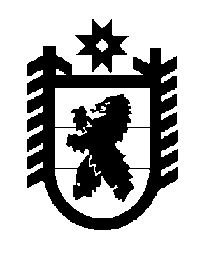 Российская Федерация Республика Карелия    ПРАВИТЕЛЬСТВО РЕСПУБЛИКИ КАРЕЛИЯРАСПОРЯЖЕНИЕ                                от  9 декабря 2015 года № 765р-Пг. Петрозаводск В целях реализации Закона Республики Карелия от 26 июня 2015 года 
№ 1908-ЗРК «О перераспределении полномочий между органами местного самоуправления муниципальных образований в Республике Карелия и органами государственной власти Республики Карелия», в соответствии с частью 11 статьи 154 Федерального закона от 22 августа 2004 года 
№ 122-ФЗ «О внесении изменений в законодательные акты Российской Федерации и признании утратившими силу некоторых законодательных актов Российской Федерации в связи с принятием федеральных законов 
«О внесении изменений и дополнений в Федеральный закон «Об общих принципах организации законодательных (представительных) и исполнительных органов государственной власти субъектов Российской Федерации» и «Об общих принципах организации местного самоуправления в Российской Федерации», учитывая решение Совета Вешкельского сельского поселения от 21 сентября 2015 года № 1 «Об утверждении перечня имущества, передаваемого к передаче из муниципальной собственности МО «Вешкельское сельское поселение», в государственную собственность Республики Карелия»: 1. Утвердить прилагаемый перечень имущества, передаваемого из муниципальной собственности Вешкельского сельского поселения в государственную собственность Республики Карелия. 2. Государственному комитету Республики Карелия по управлению государственным имуществом и организации закупок совместно с администрацией Вешкельского сельского поселения обеспечить подписание передаточного акта.3. Право собственности Республики Карелия на указанное в пункте 1 настоящего распоряжения имущество возникает с момента подписания передаточного акта.           ГлаваРеспублики  Карелия                                                             А.П. ХудилайненУтвержден распоряжением Правительства Республики Карелияот  9 декабря 2015 года № 765р-ППеречень имущества, передаваемого из муниципальной собственности 
Вешкельского сельского поселения 
в государственную собственность Республики Карелия  _____________№ п/пНаименование имуществаАдрес место- нахождения имуществаИндивидуализирующие характеристики имущества 1.Котельнаяс. Вешкелица, 
ул. Советская, д. 6бздание одноэтажное, кирпичное, общая площадь 338,1 кв. м2.Тепловые сетис. Вешкелицапротяженность 1100 м в двухтрубном исполнении